УТВЕРЖДЕНО   Постановлением Администрации   Головинского СП  от 03.08.2017 №  111                                                                                                                                				                                                           № 			Схема адресного плана д. Горбово Угличского района Ярославской области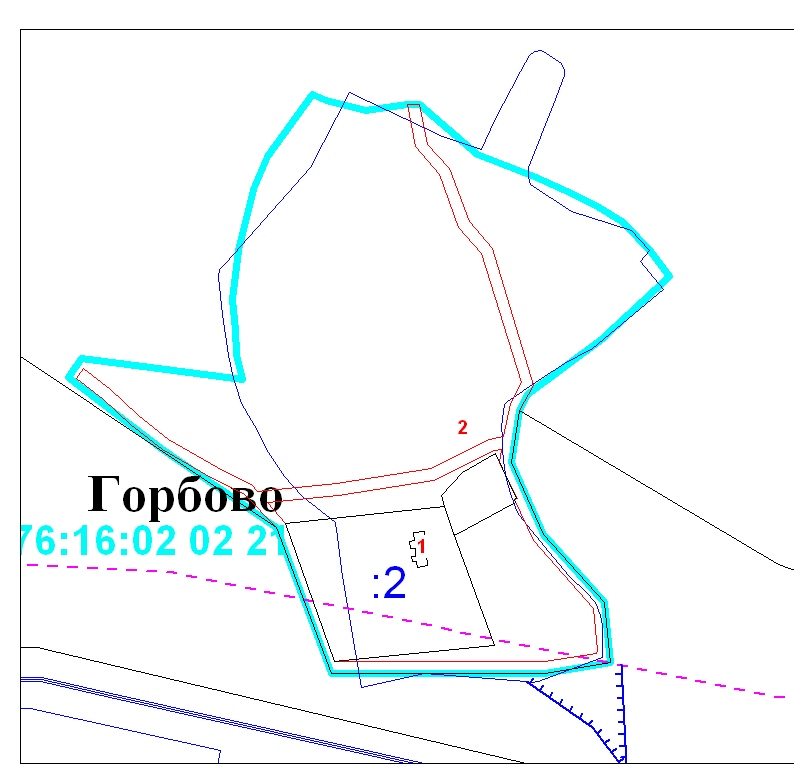 УТВЕРЖДЕНОПостановлением Администрации  Головинского СП                                      от    03.08.2017 № 111 Список объектов недвижимости, которым присваивается адресВид объектаКадастровый номер дома (при наличии)Номер дома ФИО владельца Номер квартиры/помещения№ п/п1жилой дом76-22-10/023/2009-0341Куница Алла Александровна/Куница Михаил Прокофиевич2жилой дом2Лукьянчина Нина Николаевна